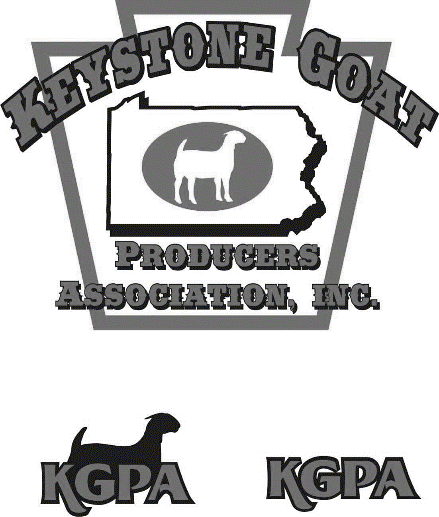 February 21, 2024The Keystone Goat Producers Association, Inc. (KGPA) is seeking sponsors for our 2024 KGPA Show Series. This series is a points-based awards program focused on youth exhibitors that runs throughout the year and cumulates at a year-end awards banquet in November. We are still working to put together the list of shows that will be included in the series this coming year, however the 2023 series consisted of 10 shows, more than 125 participants, and over 300 animals from Pennsylvania, Delaware, Maryland, Virginia, West Virginia, and New York. There are four junior divisions in the series. The market goat, market lamb, youth commercial doe, and Junior American Boer Goat Association (JABGA) divisions are open to all youth under the age of 21. The KGPA is proud to support these juniors and encourage their involvement in the agriculture industry. Many of these youth are current 4-H and/or FFA members. We also recognize participants in the American Boer Goat Association (ABGA) sanctioned shows, which are open to exhibitors of all ages.Attached you will find information regarding our tiered sponsorship program. We greatly appreciate any and all support you are able to provide for the 2024 KGPA Show Series. Please feel free to reach out for more information or with any questions.Sincerely, 
Keystone Goat Producers Association Board of Directorswww.keystonegoatproducers.net  
keystonegoatproducers@gmail.com   2024 KGPA Show Series
*More shows will be added*Battle at Berkeley                Interstate Blitz          Souder Stock Clinic and Jackpot             Keystone Classic
May 4, 2024                       May, 12, 2024                         June 2, 2024                                    June 21-23
     Martinsburg, WV                  Clearbrook, VA                         Newville, PA                               Elizabethtown, PA
Susquehanna Valley Showdown
June 29-30
Lebanon, PAFirecracker Classic
July 5, 2024
Clearbrook, VA
Keystone Summer Finale
August 31-September 1, 2024
Elizabethtown, PAKGPA Show Series Banquet
November 16, 2024
Ono Volunteer Fire Company
Ono, PA
2024 KGPA Show Series Sponsorship
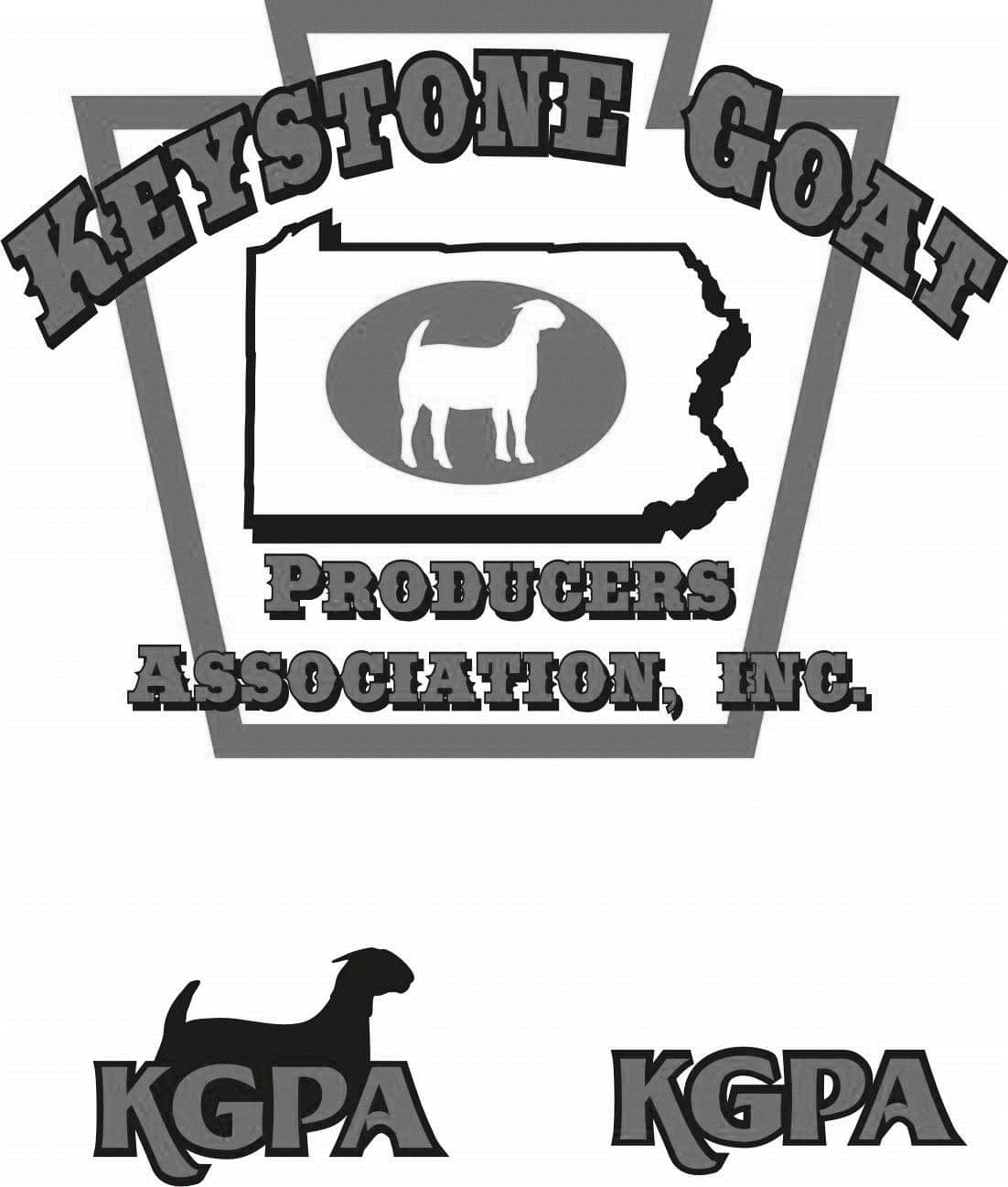  	 Platinum Level Sponsor: $500‘Sponsor Spotlight’ on KGPA Facebook page, website, and newsletter Waived vendor fee at KGPA showsFree ticket to KGPA show series banquetRingside sign with logo at KGPA showsAnnounced during KGPA shows and show series banquetListed on KGPA Facebook page, website, and Showman app
 	 Gold Level Sponsor: $250Free ticket to KGPA show series banquetRingside sign at KGPA showsAnnounced during KGPA shows and show series banquetListed on KGPA Facebook page, website, and Showman app
	 Silver Level Sponsor: $100	Ringside sign at KGPA showsAnnounced during KGPA shows and show series banquetListed on KGPA Facebook page, website, and Showman app
	 Bronze Level Sponsor: $50Announced during KGPA shows and show series banquetListed on KGPA Facebook page, website, and Showman app
	 General Sponsor: $25Listed on KGPA Facebook page, website, and Showman appFarm/Business Name: 												Contact Name: 						 Signature: 						Address: 														  City / State / Zip: 													  Phone: 					 Email: 									Website/Facebook Page: 												
Please return this form and payment (checks payable to KGPA) to:KGPA c/o Kelly Hetrick, 46 Sherks Church Rd, Palmyra, PA 17078